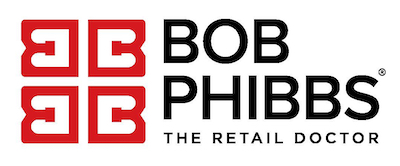 Audio/Visual Requirements:Digital projector of at least 4-9K lumens, don’t skimp on the projector. The slides are integral to the effectiveness of the speech and must be easily seen with a powerful enough projector.HDMI cableBob runs his presentation from his MacBook and needs sound from this source.Floor presentation monitor or, if not possible, a small table out front for the laptop.